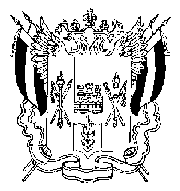 ТЕРРИТОРИАЛЬНАЯ ИЗБИРАТЕЛЬНАЯ КОМИССИЯУСТЬ-ДОНЕЦКОГО РАЙОНА РОСТОВСКОЙ ОБЛАСТИПОСТАНОВЛЕНИЕ«28» декабря 2021г.	№38-1р.п. Усть-ДонецкийОб утверждении номенклатуры дел территориальной избирательной комиссии Усть-Донецкого района Ростовской области  на 2022 годВ соответствии с постановлением Центральной Избирательной комиссии Российской Федерации от 20 октября 2011 года №48/406-6 «О примерной инструкции по делопроизводству в территориальной (районной, городской и иной) комиссии и избирательной комиссии муниципального образования, Постановлением Избирательной комиссии Ростовской области от «15» мая 2014 г. № 65-10 "О типовой номенклатуре дел территориальной избирательной комиссии"Территориальная избирательная комиссия Усть-Донецкого района Ростовской области  ПОСТАНОВЛЯЕТ:1. Утвердить номенклатуру дел Территориальной избирательной комиссии Усть-Донецкого района на 2022 год (прилагается).2. Контроль за выполнением настоящего постановления возложить на секретаря комиссии Лобанову Е.В.Председатель комиссии	И.С.КовалевСекретарь комиссии	Е.В. Лобанова